Narrowing the gap 
between education and work
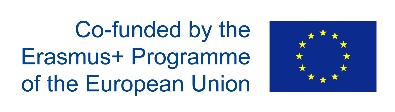 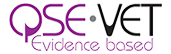 VET provider questionnaire1. IntroductionThe QSE VET project is meant to find new ways to adept education to the (evolving) requirements of the labour market. We describe 3 occupational profiles on 3 consecutive levels in one profession to creating detailed transparency in the craftsmanship as a touch stone for vocational education programs. The description (Job profiles in Excel) includes a characterisation of the jobs;the tasks to perform;the abilities to possess at the relevant level;the corresponding vocational education.We compare relevant vocational education programs with the standards set by the companies (in 2 and 3).We ask the companies to check these profiles to assess actual task performance and level of abilities using these occupational profiles for experienced employees as well as fresh graduates.We ask the schools to classify their VET programs with the relevant abilities for the jobs at hand to see how their coverage compares to the job requirementsWe also ask trainees/apprentices to assess their own performance and abilities, applying the same occupational profiles. We also ask for some additional information to put the jobs in context.We hope the schools’ representative also will be prepared to participate in a workshop to discuss the results with the companies and other stakeholders.2. School contextName of the school	: ………………………………………………………………………………………….Name of interviewee	: mr/mrs ………………………………………………………………………………………….Position of interviewee	:………………………………………………………………………………………………………..VET program(s)					Relevant for: (job)		# Outflow per year……………………………………………………………………… 	……………………………………………	…………………………………………………………………………………………………… 	……………………………………………	…………………………………………………………………………………………………… 	……………………………………………	…………………………………………………………………………………………………… 	……………………………………………	…………………………………………………………………………………………………… 	……………………………………………	……………………………Current trends and developments (in VET and labour)………………………………………………………………………………………………………………………………………………..………………………………………………………………………………………………………………………………………………..………………………………………………………………………………………………………………………………………………..………………………………………………………………………………………………………………………………………………..………………………………………………………………………………………………………………………………………………..………………………………………………………………………………………………………………………………………………..3. Classification of VET program in start and end level of abilities concerned (Excel sheet)Identification
Name and (EQF) level of the programAbilities covered
Please point out start and end level per ability (covered by the program)Changing importance?
Can you point out what abilities are gaining (+) or losing (-) weight in the near future?Last question: Are you prepared to participate in a meeting to discuss the results of this survey?
Yes / No Thank you very much for your cooperation!